П О С Т А Н О В Л Е Н И Еот   30.12.2020г.   № 54О внесении изменений в Приложение к постановлению администрации сельского поселения Кандабулак муниципального района Сергиевский № 51 от 29.12.2018г. «Об утверждении муниципальной программы «Развитие сферы культуры и молодежной политики на территории сельского поселения Кандабулак муниципального района Сергиевский» на 2019-2021гг.В соответствии с Федеральным законом от 06.10.2003 № 131-ФЗ «Об общих принципах организации местного самоуправления в Российской Федерации» и Уставом сельского поселения Кандабулак, в целях уточнения объемов финансирования проводимых программных мероприятий, Администрация сельского поселения Кандабулак муниципального района Сергиевский  ПОСТАНОВЛЯЕТ:        1.Внести изменения в Приложение к постановлению Администрации сельского поселения Кандабулак муниципального района Сергиевский № 51 от 29.12.2018г. «Об утверждении муниципальной программы «Развитие сферы культуры и молодежной политики на территории сельского поселения Кандабулак муниципального района Сергиевский» на 2019-2021гг. (далее - Программа) следующего содержания:        1.1.В Паспорте Программы позицию «Объемы и источники финансирования Программы» изложить в следующей редакции:        Общий объем финансирования программы в 2019-2021 годах:всего – 1294,78888 тыс. рублей, в том числе по годам:2019 год – 664,60192 тыс. рублей;2020 год – 630,18696 тыс. рублей;2021 год – 0,00 тыс. рублей.- за счет средств местного бюджета – 1254,78888 тыс. рублей:2019 год –624,60192 тыс. руб.,2020 год – 630,18696 тыс. руб.,2021 год – 0,00 тыс. руб.- за счет внебюджетных средств – 40,00000 тыс. рублей:2019 год –40,00000 тыс. руб.,2020 год - 0,00 тыс. руб.,2021 год – 0,00 тыс. руб.       1.2. Приложение №1 к Программе изложить в редакции согласно приложения №1 к настоящему Постановлению.      2.Опубликовать настоящее Постановление в газете «Сергиевский вестник».      3.Настоящее Постановление вступает в силу со дня его официального опубликования.Глава сельского поселения Кандабулакмуниципального района Сергиевский                                       В.А. ЛитвиенкоПриложение №1к Постановлению администрациисельского поселения Кандабулакмуниципального района Сергиевский № 54 от 30.12.2020г.Перечень мероприятий муниципальной программы «Развитие сферы культуры и молодежной политики на территории сельского поселения Кандабулак муниципального района Сергиевский» на 2019-2021 годы№ п/пНаименование мероприятияОтветственные исполнители (соисполнители)Объем финансирования по годам, тыс. рублейОбъем финансирования по годам, тыс. рублейОбъем финансирования по годам, тыс. рублейОбъем финансирования по годам, тыс. рублейИсточники финансирования№ п/пНаименование мероприятияОтветственные исполнители (соисполнители)201920202021ВсегоИсточники финансирования1Проведение программных массовых мероприятий, направленных на сохранение и развитие традиций и обрядов национальных культур в селах поселенияАдминистрация сельского поселения Кандабулак63,0000044,475000107,47500Бюджет поселения2Создание условий для организации досуга и обеспечение жителей поселения услугами организаций культуры, в том числе организация содержания домов культуры поселенияАдминистрация сельского поселения Кандабулак531,83700554,3785801086,21558Бюджет поселения3Организация библиотечного обслуживания населения, комплектование и обеспечение сохранности библиотечных фондов библиотек поселенийАдминистрация сельского поселения Кандабулак12,0278112,65372024,68153Бюджет поселения4Организация и осуществление мероприятий по работе с детьми и молодежью в поселенииАдминистрация Сельского поселения Кандабулак17,7371118,67966036,41677Бюджет поселенияЗа счет средств местного бюджетаЗа счет средств местного бюджетаЗа счет средств местного бюджета624,60192630,1869601254,78888За счет внебюджетных средствЗа счет внебюджетных средствЗа счет внебюджетных средств40,000000040,00000ИТОГОИТОГОИТОГО664,60192630,1869601294,78888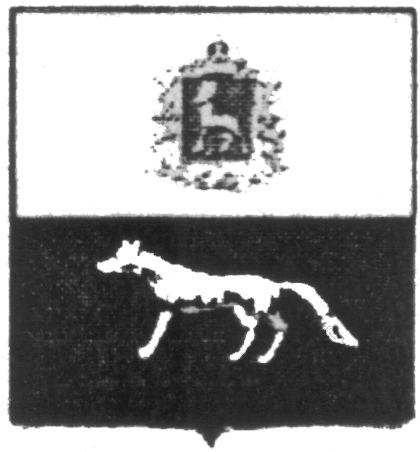 